PUBLIKASI PERSJUDUL	: PENTINGNYA ORANG TUA MEMAHAMI VAKSIN CAMPAK BAGI ANAKMEDIA	: RADAR JOGJATANGGAL	: 31 AGUSTUS 2016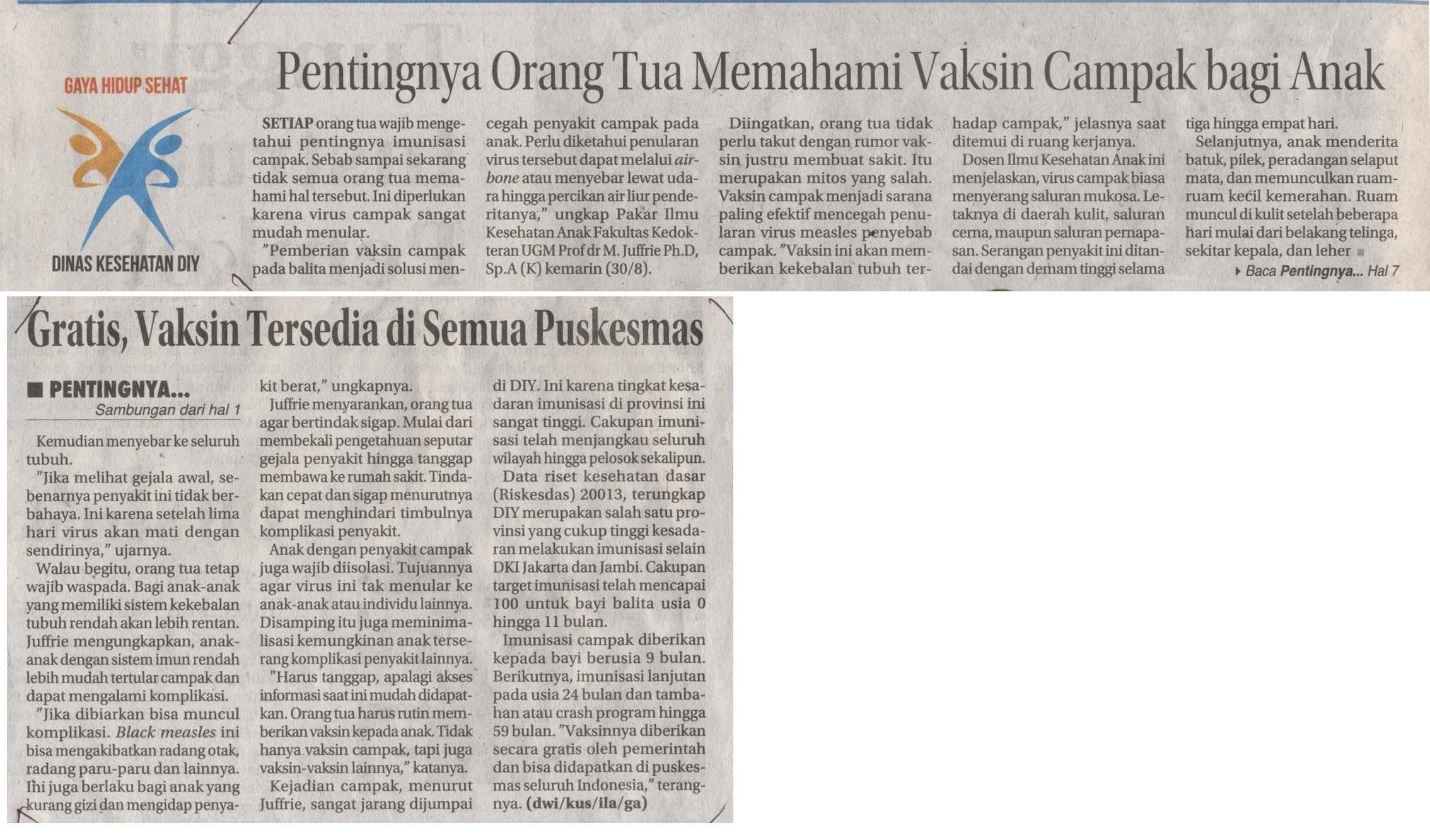 